ISTITUTO SUPERIORE STATALE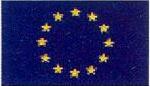 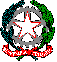 SETTORI ECONOMICO – TECNOLOGICO - ENOGASTRONOMICO"MANLIO ROSSI DORIA"Via Manlio Rossi Doria, 2 – 80034 MARIGLIANO (NA) - Telefono 081 885 13 43 – Fax 081 519 18 82e-mail nais134005@istruzione.it – Codice Fiscale 92057380633– PEC nais134005@pec.istruzione.it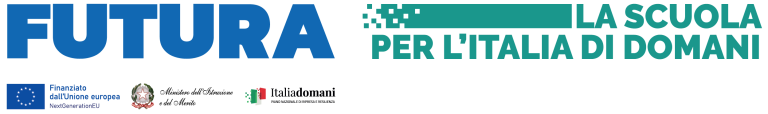 Istanza di PartecipazionePIANO NAZIONALE DI RIPRESA E RESILIENZA - MISSIONE 4: ISTRUZIONE E RICERCA -Componente 1: Potenziamento dell’offerta dei servizi di istruzione: dagli asili nido alle Università - Investimento 1.4: Intervento straordinario finalizzato alla riduzione dei divari territoriali nelle scuole secondarie di primo e di secondo grado e alla lotta alla dispersione scolastica - Azioni di prevenzione e contrasto della dispersione scolastica (D.M. 170/2022). Titolo del progetto: non perdere l’occasione. ATTIVITA’ PERCORSI FORMATIVI E LABORATOAl Dirigente Scolastico dell’I.S.S. “M. Rossi Doria” di MariglianoIl sottoscritto/a _______________________________ nato/a a__________________________ (   )Il ____________ C.F. ______________________________ e residente in _____________________alla via _____________________________________ E-Mail _______________________________P.EC. ______________________________________ Telefono ______________________ in servizio presso codesto Istituto in qualita’ di _________________________Chiedealla S.V. di partecipare alla selezione per titoli per l’attribuzione dell’incarico di Esperto e Tutor  per il progetto di cui all’Avviso Prot. N. 423 del 19/01/2024, per la seguente figura:Il sottoscritto dichiara sotto la propria responsabilità  quanto segue:di essere cittadino/a _________________________ e di godere dei diritti politici;di non avere procedimenti penali pendenti né di avere subito condanne penali;di non essere stato destituito da pubblico impiego;di aver preso visione del bando di selezione e di aver letto i compiti;di avere le competenze che si evincono dal curriculum e dai titoli indicati;Allega alla presente copia del documento di identita’ in corso di valita’.Data __________________In Fede___________________________EspertoTutor